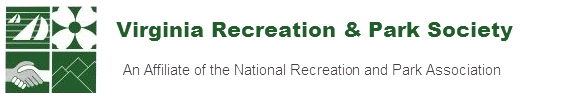 Senior Resource Group Meeting Minutes for 1/13/22 Meeting via TeamsAttendees:  Kim Graves, Susan Miller, Dean Crane, Cheryl WheelerAbsent:  June SneadCall to OrderThe meeting was called to order at 1:29 p.m.Meeting MinutesNo minutes from December to discuss.Treasurer’s Report2022 Budget Submitted and waiting approval – will approve at 1/20/22 VRPS Board Meeting.Board Liaison ReportDean spoke about VRPS looking for new Director.He said VRPS is looking into more seamless bylaws so all the VRPS groups are the same.Close to releasing software update.He mentioned looking at the content of our webpage that its up to date and pictures are current.Old BusinessSurvey results were discussed. Older Adult programming is most popular Thursdays or Fridays in the morning or late afternoon.Proposed moving meeting times to 2:30 p.m. to accommodate more of the group.New BusinessSusan Miller was installed as the new Secretary.2022 Work Plan: Dean discussed us working on 2 achievable goals for the year. Need to come up with topics for discussion in future meetings. Group decided to think of more topics and discuss at Feb. meeting.Close/Action ItemsDean will be attending Jan. 20th VRPS meeting and will get back to us on updates. Susan Miller will ask Sharon Entsminger to present her Marketing Presentation.Next Meeting is Feb. 10th at 2:30 p.m.AdjournmentMeeting adjourned at 1:54 p.m.Respectfully submitted, Susan MillerSRG SecretaryVirginia Recreation and Park Society6372 Mechanicsville Turnpike, Suite 109,Mechanicsville, VA 23111vrps@vrps.com